Indoor Golf League at The Cedars Golf Course by SkyTrak and E6 GolfNovember 2019 – March 2020How it works:  One course is selected for play each week that all golfers will compete atThe week play will run from Monday – SundayPlay and record your score any day during that week for the competition1-4 golfers can play a round at a timeThe autoscoring feature is used on the greens for pace of playSubmit your scorecard to the Pro Shop and watch for standings to be posted on the website, at the club community board or on our Facebook pageWinners will be paid out through golf shop credit the following MondayCost: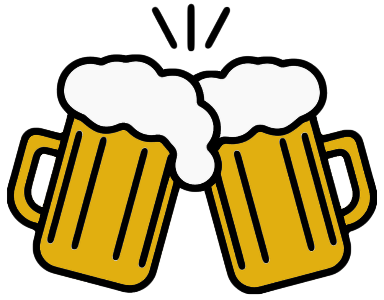 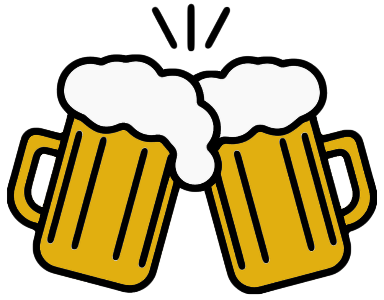 $30 league fee to join, includes sleeve of Callaway Chrome Soft golf ballsCost of play is $25/ hour (can be split between golfers)Member Benefits:$1 off draft beer prices while playingDiscounted practice/ play prices on golf simulator during open playPayouts:Payouts will be determined based on the number of golfers signed up for that weekSign Up:League Registration: Pick up a registration form in the Pro Shop, online at www.golfcedars.com or by emailing Joe@golfcedars.comWeekly play sign up: To reserve your indoor round by calling the Pro Shop or emailing Joe@golfcedars.comComfortable Space:Indoor golf at The Cedars Golf Course is all about fun and enjoyment while playing golf regardless of the weather!Featuring a flat screen Cable TVFood and Beverage Service during playComfortable seatingHeated Indoor Space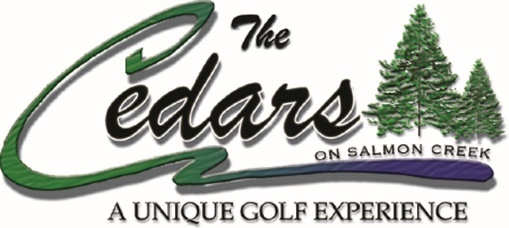 Cedars Indoor Golf League 2020Registration Form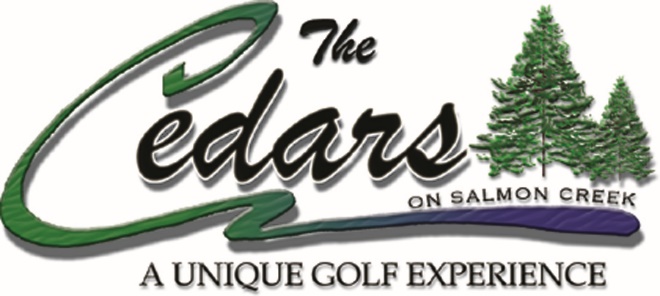 Name (First, Last):  ____________________________________________________Address:  ___________________________________________________________Phone Number:  ______________________________________________________E-Mail Address:  ______________________________________________________Ghin#: _______________________Authorizing Staff:  _____________________________________________________Member Signature:  ____________________________________________________Date: _____________________By completing this form, you assume all personal liability of any injuryThe Cedars Golf Course is not responsible for any lost, stolen or damaged equipment or personal items By signing this form, you consent to assuming responsibility for any damage you may cause to the property on location at The Cedars on Salmon Creek Golf Course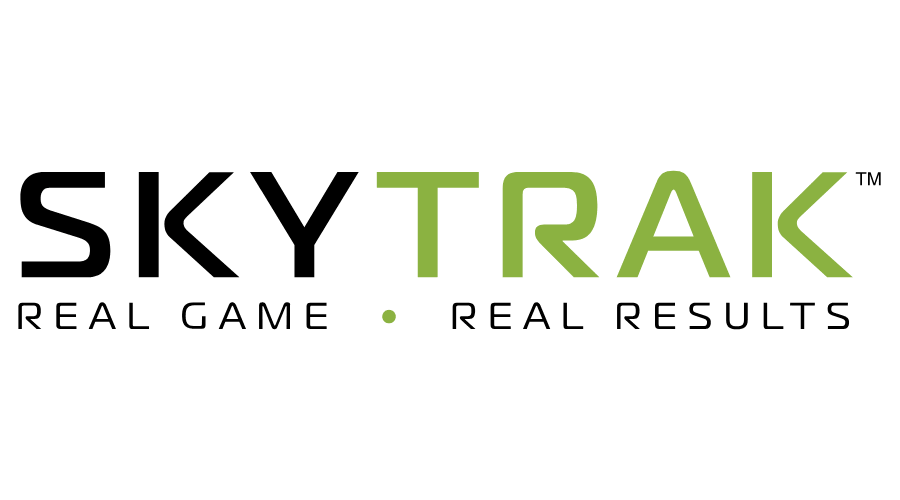 